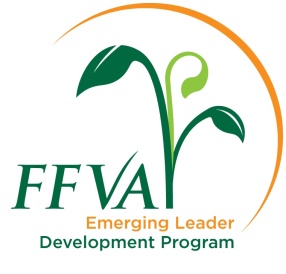 2023 - 2024
Class 13 ApplicationNo Handwritten CopiesDeadline:  June 16, 20231.  Personal and Contact Information2.  Education – List higher education, including short courses or continuing education.3.  Primary Occupation Commodities grown/Line of work:________________________________________________4.  Employment History  including current job5.  Volunteer Activity – List any membership, dates of service and offices held (if any) in organizations including college, professional, civic, church, industry organization or political.6.  References – List two references.  Cannot be a family member, and must include one person not in your company.  References will be contacted.  Make sure your references know you are listing them.7.  In 250 words or fewer, explain why you would like to participate in the FFVA Emerging Leader Development Program (including your leadership strengths and potential).8.  List three objectives you would like to achieve by participating in this program.9.  In 250 words or fewer, describe both the major challenges and the major opportunities facing the Florida specialty crop industry.10.  Participants in FFVA’s ELDP program have gone on to advocate for the industry before policymakers and serve in a variety of leadership roles, including on FFVA’s board of directors. In 250 words or fewer, if selected to participate in this program, explain how you plan to become more involved in the association and our industry.  2023-2024 ScheduleName:Title:Company:Email:Mailing address:Age:City, State and ZIP:Marital status:Cell phone:Work phone:School:School:Dates attended:Dates attended:Graduation date:Graduation date:Degree:Degree:Company:Dates:Job responsibilities:Company:Dates:Job responsibilities:Name:Title:Company:Phone:Email:Relationship:Years known:Name:Title:Company:Phone:Email:Relationship:Years known:SessionDateSubject/IssueLocationFFVA 101Oct/Nov 2023Current issuesFFVA office 
Maitland, FL Production Trip 1December 2023Florida productionTBDLegislative VisitJanuary 2024Public policyTallahasseeProduction trip 2March 2024Florida productionTBDCalifornia tripJune/July 2024Western productionCaliforniaFFVA ConventionSept. 16-18, 2024GraduationJW Marriott, Marco Island, FL